         Экскурсия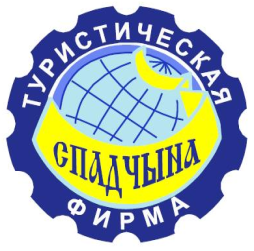 Таллин - Стокгольм – Рига из Витебска и ПолоцкаНаш адрес : Беларусь, г. Витебск , ул. Ленина , 64/1  тел/факс (375 212 ) 65 30 30 ; 65 60 60   МТС (37533)3065444; Velcom (37529)3358100                                      Подробности на сайте  www.spadchyna.byПрограмма тура1 день: 19.00 - выезд из Витебска, 21.00 - Полоцка, Новополоцка  Ночной переезд.2 день: Утром прибытие в Таллин . Нас встречает прекрасный город, и мы совершим прогулку по улочкам  Старого города: замок Тоомпеа, который всегда олицетворяет правящую власть, и на башне которого развевается государственный флаг; Собор Александра Невского - главный православный храм Таллинна; смотровые площадки c видами средневекового города; каменные крепостные ворота и прекрасно сохранившиеся башни, Ратушная площадь и многое другое. 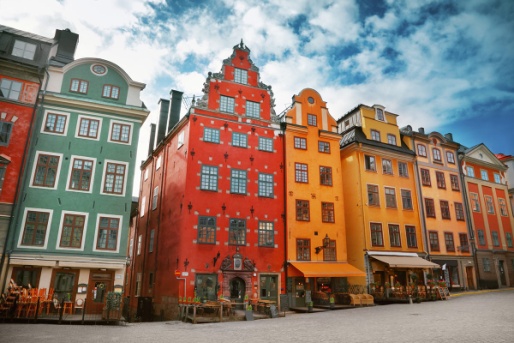 Свободное время каждый проводит по-своему: кто-то гуляет по узеньким улочкам Старого города, кто-то  наслаждается вкуснейшей эстонской кухней в уютных кафе города, кто-то проводит время в многочисленных магазинчиках торговых центров “Viru”, “ Solaris”. В 18:00 на  корабле "Tallin/Silja Line” отплываем в Швецию. Ночь на корабле. Но  отдыхать совершенно некогда – дискотеки, караоке, казино, бары с великолепным видом на море, сауна,  магазины… А с 20.00 Вас ждёт  бесплатная шоу-программа - раскинувшийся на двух этажах шоу-бар Starlight Palace превращается  в роскошный театр-кабаре, в котором шоу-труппы со всего мира дают блистательные представления. Каждый вечер на сцене шоу-бара выступает также танцевальный ансамбль, исполняющий лучшую танцевальную музыку, популярную во всём мире. 3 день: 7.00-9.00 - завтрак на пароме - шведский стол (по желанию взрослые - 11 евро, дети с 6 до 11 дет около 5 евро, дети с 12 до 17 лет около 7 евро). Прибытие в Стокгольм в 10.15. Обзорная автобусно-пешеходная экскурсия по городу:  смотровые площадки, с которых открывается прекрасная панорама города, купеческая и королевская половина Старого города: Академия Густава Третьего, Старая площадь, памятник Бернадоту, Старая Церковь (Риддарсхольмская),  королевский Дворец, Ратуша (парк и золотой саркофаг Биргера Ярла - основателя Стокгольма), Собор Святого Николая,  Королевский драмтеатр, памятники Карла XII и Густава Адольфа II... 17.30 - отправление в Таллинн на комфортабельном корабле ""Tallin/Silja Line” ". Ночлег на корабле (сауна, караоке, казино, бары, магазины и бесплатная шоу-программа с 20.00).4 день:  Завтрак на пароме - шведский стол (по желанию взрослые - 11 евро, дети с 6 до 11 дет около 5 евро, дети с 12 до 17 лет около 7 евро). Прибытие в Таллинн в 10.00. Отправление в Латвию. Прибытие в Ригу. Обзорная пешеходная экскурсия по старой Риге (2,5 часа): Домский собор, Костел Св.Петра, Шведские ворота, Пороховая башня, Двор Конвента и Дом «Черноголовых», Большая и Малая Гильдии, Ратушная площадь, средневековые жилые дома «Три брата», «Кошкин Дом», Рижский замок и другие исторические объекты старого города. Посещение гипермаркета – шопинг. В  20.00 выезд домой. Прибытие в Витебск утром.Стоимость тура: 100 € + 50.00 рублей. 95 €+ 50  рублей – дети до 17 лет.В свободное время по желанию за дополнительную плату посещение музеев в Стокгольме: музей одного корабля Васа - это единственный в мире сохранившийся до наших дней корабль 17 века, который пролежал  на дне морском 333 года; музей под открытым небом Скансен – великолепная возможность «прогуляться» по всей Швеции,  здесь собраны дома и усадьбы 18-19 веков со всей страны;  Королевский дворец…В стоимость входит:Дополнительно оплачивается:проезд автобусом;ночлеги   на пароме в 4  х местной каюте; экскурсии по программедети до 11,99 лет – виза бесплатно ; дети  с 12 лет, в том числе студенты,  пенсионеры, виза -35 евро; взрослые - 60  евро медcтраховка (взрослые – 5 рублей, дети – 2.5 рублей) ;  Необходимые  документы:  паспорт (срок действия 3 мес. после окончания поездки) не старше 10 лет; 2 цветных фото - матовые  (3.5*4.5) 70% лица; для детей -  справка с места  учебы, копия свидетельства о рождении, нотариально заверенное  разрешение от обоих родителей на выезд за пределы РБ в случае путешествия самостоятельно;  для взрослых :  справка с работы на фирменном бланке с указанием   зарплаты за последние 3 мес.